Учреждение образования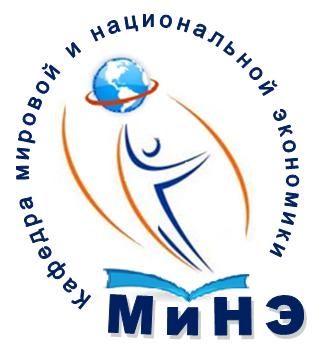 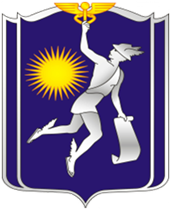 «Белорусский торгово-экономический университет потребительской кооперации»Кафедра мировой и национальной экономикиКафедра мировой и национальной экономики УО «Белорусский торгово-экономический университет потребительской кооперации»приглашает студентов и магистрантов принять участие в работемеждународной интернет-конференции «Актуальные проблемы мировой экономики и менеджмента»Интернет-конференция состоится 18 декабря 2020 года. Электронный сборник материалов конференции будет размещен и доступен на сайте УО «Белорусский торгово-экономический университет потребительской кооперации» www.i-bteu.by (вкладка «Библиотечный ресурс»).Направления работы интернет-конференции:Секция 1. Актуальные проблемы и тенденции развития мировой экономики.Секция 2. Современные проблемы и направления развития менеджмента.Ответственные организаторы:Тимошенко Мария Владимировна, заведующий кафедрой мировой и национальной экономики, канд, экон., наук, доцент,Морозова Татьяна Акрамовна, старший преподаватель кафедры мировой и национальной экономики, Нилова Елена Евгеньевна, начальник отдела координации научных проектов и программ.По результатам проведения интернет-конференции планируется опубликование электронного сборника материалов конференции студентов и магистрантов. Материалы конференции должны соответствовать проблематике конференции и быть посвящены одному из представленных научных направлений. Тезисы докладов студентов и магистрантов принимаются только под научным руководством.Организационный комитет оставляет за собой право редактирования тезисов докладов для публикации, изменения направления секций и отклонения материалов участников, а также право не вести дискуссию по мотивам отклонения. Рукописи, оформление которых не соответствует требованиям, не рассматриваются. Ответственность за достоверность предоставляемых материалов несут авторы.Рабочие языки интернет-конференции: русский и английский.Для участия в интернет-конференции необходимо до 15 ноября 2020 года выслать на адрес электронной почты studbteu@mail.ru:- заявку участника по форме (название файла: ФамилияИО_заявка);- тезисы доклада, оформленные в соответствии с требованиями (название файла: ФамилияИО_тезисы);Организационный взнос за участие в конференции – 5 бел. рублей. Реквизиты оплаты высылаются дополнительно, после прохождения рецензирования.Материалы включаются в сборник только после оплаты. Студенты и магистранты БТЭУ участвуют в конференции бесплатно.Требования к оформлению ТЕЗИСОВ докладАТезисы доклада объёмом до 2-х страниц печатаются на одной стороне листа формата А4 в виде файла .doc для Word for Windows. Шрифт: Times New Roman, 11 пт, интервал одинарный; абзацный отступ – 0,75 см. Поля: слева, справа, сверху, снизу – .И.О. Фамилия студента (строчными буквами, Times New Roman, курсив, полужирный, по правому краю, 10 пт, без абзаца), И.О.Фамилия научного руководителя, ученая степень и звание руководителя (строчными буквами, Times New Roman, курсив, полужирный, по правому краю, 10 пт, без абзаца), Наименование организации (строчными буквами, Times New Roman, курсив, по правому краю, 10 пт, без абзаца), город, страна. Название работы (заглавными буквами, Times New Roman, полужирным шрифтом 11 пт, по центру). Графы таблиц, названия таблиц и рисунков – 9 пт, головка таблицы – 8 пт. На все таблицы и рисунки должны быть приведены ссылки в тексте. Числовые значения на рисунках и в таблицах должны иметь указание единиц физической величины. Рисунки не должны содержать цветных элементов. Возможно использование черного цвета и градаций серого.На все литературные источники в обязательном порядке должны быть приведены ссылки в тексте в квадратных скобках в порядке цитирования.Заявка участника международной интернет-конференции студентов и магистрантов«Актуальные проблемы мировой экономики и менеджмента»Адрес оргкомитета: Республика Беларусь, 246029, г. Гомель, пр-т Октября, 50, кафедра мировой и национальной экономики, телефоны: + 375 232 50 04 36; + 375 232 50 03 50.отдел координации научных проектов и программ, телефон: + 375 232 50 03 35.Пример оформления:А.Н. Иванов, студент, спец. «Мировая экономика»В.В. Сидоров, научный руководитель, канд. экон. наук, доцентБелорусский торгово-экономический университетпотребительской кооперации, г. Гомель, Республика Беларусьпроблемы внешнеэкономической деятельности гомельской областиТекст. Текст. Текст. Текст. Текст. Текст. Текст. Текст. Текст. Текст. Текст. Текст. Текст. Текст. Текст. Текст. Текст. Текст. Текст. Текст. Текст [1, с. 12]. Текст. Текст. Текст. Текст. Текст. Текст. Текст. Текст. Текст. Текст. Текст. Текст. Текст. Текст. Текст. Текст. Текст. Текст. Текст. Текст. Текст. Текст. [2, с. 57].Список использованной литературы1. 2.Фамилия Имя Отчество участникаОрганизацияСпециальность, курсФамилия Имя Отчество научного руководителяУченая степень, ученое звание, должность руководителяТелефон, е-mail руководителяАдрес участника (индекс, страна, город, домашний адрес)Телефон, е-mail участникаНазвание докладаНаучное направление (секция)